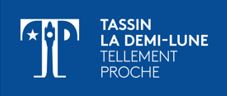 Aux portes de Lyon et de l’Ouest lyonnais, la Ville de Tassin la Demi-Lune compte plus de 250 agents pour un budget annuel de 23M€, au service d’une population en constante augmentation de 24.000 habitants. Ecoles, crèches, stades et gymnases, parcs et jardins, tissu associatif, labels « ville fleurie », « ville amie des aînées », « ville où il fait bon vivre », « ville active et sportive », et ville « Terre de Jeux 2024 », toute l’action municipale est dédiée à la qualité du cadre de vie des habitants et à l’amélioration continue de son activité économique, dont la particularité de son pôle de 300 commerces de proximité.  Rejoignez une équipe motivée et déterminée à donner du sens à la proximité et l’engagement public.FICHE DE POSTE :FICHE DE POSTE :FICHE DE POSTE :Direction : Direction Culture, Jeunesse & SportRégisseur lumière polyvalent (H/F)Date d’élaboration ou de mise à jour : 20/04/2021Service : Espace Culturel L’AtriumRégisseur lumière polyvalent (H/F)Cadre d’emplois : adjoint techniqueMissions  Réaliser la préparation logistique et les plans lumières des spectacles accueillisAccueillir le concepteur lumière ou régisseur lumière attaché à la compagnie accueillieProcéder à la programmation des conduites lumièresAssurer la régie lumière des spectacles, des conférences et des évènements des locataires (autres services la Ville, associations, privés…)Montage et démontage du matériel d’éclairage scénique lors des spectacles, conférences et manifestations municipales, associatives ou privéesMaintenance du matériel d’éclairage scéniqueMissions  Réaliser la préparation logistique et les plans lumières des spectacles accueillisAccueillir le concepteur lumière ou régisseur lumière attaché à la compagnie accueillieProcéder à la programmation des conduites lumièresAssurer la régie lumière des spectacles, des conférences et des évènements des locataires (autres services la Ville, associations, privés…)Montage et démontage du matériel d’éclairage scénique lors des spectacles, conférences et manifestations municipales, associatives ou privéesMaintenance du matériel d’éclairage scéniqueMissions  Réaliser la préparation logistique et les plans lumières des spectacles accueillisAccueillir le concepteur lumière ou régisseur lumière attaché à la compagnie accueillieProcéder à la programmation des conduites lumièresAssurer la régie lumière des spectacles, des conférences et des évènements des locataires (autres services la Ville, associations, privés…)Montage et démontage du matériel d’éclairage scénique lors des spectacles, conférences et manifestations municipales, associatives ou privéesMaintenance du matériel d’éclairage scéniqueActivitésRégie spectacle :Etudie la fiche technique du spectacle accueilli, en collaboration avec le Régisseur Général, analyse la demande et propose des adaptations selon la fiche technique de la salleMet en œuvre les installations nécessaires à la réalisation des spectacles ou des événements : montage du plan feu, installations électrique et dmxAccueille le référent lumière de la compagnie, assiste aux répétitions et ajuste les moyens techniques aux contraintes du spectacle en concertation avec ce dernierVeille au confort d’écoute et de vision du publicVeille à l’application des règles de travail, d’hygiène et de sécuritéVeille à la conformité des réalisations avec les fiches techniquesPeut être amené à concevoir la mise en lumière de certains spectacles, notamment celle de la présentation de saison et des évènements associatifsMaintenance technique du bâtiment, des équipements et du matériel : Gère les demandes de devis pour l’investissement en matériel lumière et pour les consommables, puis en assure la bonne réception et le rangementAssure la maintenance annuelle du parc lumièreRéalise des petits travaux de réparationDétecte les anomalies et les risques d’accidentsParticipe à la définition des besoins en matériels ou équipementsParticipe à la programmation des investissements en matérielParticipe à la programmation et à la réalisation des travauxAutres : Explique les particularités techniques et les fonctionnalités de l’équipement aux intervenants extérieursPeut être sollicité pour aider au chargement/déchargement et montage/démontage du matériel nécessaire au spectacle, en plus du matériel d’éclairage scénique (plateau, son, backline)Peut être amené à se déplacer pour récupérer/rendre du matériel de locationFait respecter dans le cadre des locations : les créneaux horaires, la bonne utilisation des équipements et les accès dans les sallesApplique les consignes de sécurité et l’évacuation des lieux d’accueil en cas d’urgence (service de sécurité incendie)Réalise l’installation et la manipulation du gradin et de la table de régie avec les autres techniciensParticipe à l’installation des tables et des chaises pour les conférences ou manifestations diverses.Peut être amené à travailler ponctuellement pour d’autres services de la Ville dans le respect du cadre d’emploiActivitésRégie spectacle :Etudie la fiche technique du spectacle accueilli, en collaboration avec le Régisseur Général, analyse la demande et propose des adaptations selon la fiche technique de la salleMet en œuvre les installations nécessaires à la réalisation des spectacles ou des événements : montage du plan feu, installations électrique et dmxAccueille le référent lumière de la compagnie, assiste aux répétitions et ajuste les moyens techniques aux contraintes du spectacle en concertation avec ce dernierVeille au confort d’écoute et de vision du publicVeille à l’application des règles de travail, d’hygiène et de sécuritéVeille à la conformité des réalisations avec les fiches techniquesPeut être amené à concevoir la mise en lumière de certains spectacles, notamment celle de la présentation de saison et des évènements associatifsMaintenance technique du bâtiment, des équipements et du matériel : Gère les demandes de devis pour l’investissement en matériel lumière et pour les consommables, puis en assure la bonne réception et le rangementAssure la maintenance annuelle du parc lumièreRéalise des petits travaux de réparationDétecte les anomalies et les risques d’accidentsParticipe à la définition des besoins en matériels ou équipementsParticipe à la programmation des investissements en matérielParticipe à la programmation et à la réalisation des travauxAutres : Explique les particularités techniques et les fonctionnalités de l’équipement aux intervenants extérieursPeut être sollicité pour aider au chargement/déchargement et montage/démontage du matériel nécessaire au spectacle, en plus du matériel d’éclairage scénique (plateau, son, backline)Peut être amené à se déplacer pour récupérer/rendre du matériel de locationFait respecter dans le cadre des locations : les créneaux horaires, la bonne utilisation des équipements et les accès dans les sallesApplique les consignes de sécurité et l’évacuation des lieux d’accueil en cas d’urgence (service de sécurité incendie)Réalise l’installation et la manipulation du gradin et de la table de régie avec les autres techniciensParticipe à l’installation des tables et des chaises pour les conférences ou manifestations diverses.Peut être amené à travailler ponctuellement pour d’autres services de la Ville dans le respect du cadre d’emploiActivitésRégie spectacle :Etudie la fiche technique du spectacle accueilli, en collaboration avec le Régisseur Général, analyse la demande et propose des adaptations selon la fiche technique de la salleMet en œuvre les installations nécessaires à la réalisation des spectacles ou des événements : montage du plan feu, installations électrique et dmxAccueille le référent lumière de la compagnie, assiste aux répétitions et ajuste les moyens techniques aux contraintes du spectacle en concertation avec ce dernierVeille au confort d’écoute et de vision du publicVeille à l’application des règles de travail, d’hygiène et de sécuritéVeille à la conformité des réalisations avec les fiches techniquesPeut être amené à concevoir la mise en lumière de certains spectacles, notamment celle de la présentation de saison et des évènements associatifsMaintenance technique du bâtiment, des équipements et du matériel : Gère les demandes de devis pour l’investissement en matériel lumière et pour les consommables, puis en assure la bonne réception et le rangementAssure la maintenance annuelle du parc lumièreRéalise des petits travaux de réparationDétecte les anomalies et les risques d’accidentsParticipe à la définition des besoins en matériels ou équipementsParticipe à la programmation des investissements en matérielParticipe à la programmation et à la réalisation des travauxAutres : Explique les particularités techniques et les fonctionnalités de l’équipement aux intervenants extérieursPeut être sollicité pour aider au chargement/déchargement et montage/démontage du matériel nécessaire au spectacle, en plus du matériel d’éclairage scénique (plateau, son, backline)Peut être amené à se déplacer pour récupérer/rendre du matériel de locationFait respecter dans le cadre des locations : les créneaux horaires, la bonne utilisation des équipements et les accès dans les sallesApplique les consignes de sécurité et l’évacuation des lieux d’accueil en cas d’urgence (service de sécurité incendie)Réalise l’installation et la manipulation du gradin et de la table de régie avec les autres techniciensParticipe à l’installation des tables et des chaises pour les conférences ou manifestations diverses.Peut être amené à travailler ponctuellement pour d’autres services de la Ville dans le respect du cadre d’emploiCompétences requisesSavoirs :  Habilitation électrique, CACES PEMP, Permis B Bonne connaissance de l’utilisation de la console lumière GRANDMA2Lecture et mise en œuvre d’un plan feuBonne connaissance des projecteurs traditionnels ET automatiquesCapacité à communiquer en anglais sur les aspects techniques liés à la lumièreSavoir-faire :  Aptitude à travailler en équipe et au sein d’une collectivitéSens de l’organisation et du respect des délaisSavoir-être : Autonomie, rigueur, adaptabilité, disponibilité.Compétences requisesSavoirs :  Habilitation électrique, CACES PEMP, Permis B Bonne connaissance de l’utilisation de la console lumière GRANDMA2Lecture et mise en œuvre d’un plan feuBonne connaissance des projecteurs traditionnels ET automatiquesCapacité à communiquer en anglais sur les aspects techniques liés à la lumièreSavoir-faire :  Aptitude à travailler en équipe et au sein d’une collectivitéSens de l’organisation et du respect des délaisSavoir-être : Autonomie, rigueur, adaptabilité, disponibilité.Compétences requisesSavoirs :  Habilitation électrique, CACES PEMP, Permis B Bonne connaissance de l’utilisation de la console lumière GRANDMA2Lecture et mise en œuvre d’un plan feuBonne connaissance des projecteurs traditionnels ET automatiquesCapacité à communiquer en anglais sur les aspects techniques liés à la lumièreSavoir-faire :  Aptitude à travailler en équipe et au sein d’une collectivitéSens de l’organisation et du respect des délaisSavoir-être : Autonomie, rigueur, adaptabilité, disponibilité.PositionnementLiens hiérarchiques :  Rattaché à  Culture, Jeunesse & Sport – Service Espace Culturel L’AtriumPlacé sous l’autorité du responsable de l’Espace Culturel L’AtriumLiens fonctionnels : Relation avec les autres services de la collectivité, et plus particulièrement avec le « service technique »Relation avec les compagnies programmées dans la saison culturelle Relation avec les associations, les écoles et les CE dans le cadre de la mise en œuvre technique de leurs manifestationsPositionnementLiens hiérarchiques :  Rattaché à  Culture, Jeunesse & Sport – Service Espace Culturel L’AtriumPlacé sous l’autorité du responsable de l’Espace Culturel L’AtriumLiens fonctionnels : Relation avec les autres services de la collectivité, et plus particulièrement avec le « service technique »Relation avec les compagnies programmées dans la saison culturelle Relation avec les associations, les écoles et les CE dans le cadre de la mise en œuvre technique de leurs manifestationsPositionnementLiens hiérarchiques :  Rattaché à  Culture, Jeunesse & Sport – Service Espace Culturel L’AtriumPlacé sous l’autorité du responsable de l’Espace Culturel L’AtriumLiens fonctionnels : Relation avec les autres services de la collectivité, et plus particulièrement avec le « service technique »Relation avec les compagnies programmées dans la saison culturelle Relation avec les associations, les écoles et les CE dans le cadre de la mise en œuvre technique de leurs manifestationsConditions d’exerciceMoyens spécifiques détenus : bureau, ordinateur de bureau, téléphone fixeLieu de travail : Espace Culturel L’Atrium  Temps de travail : annualisation 1 607 heures / an Horaires : horaires variables en fonction des spectacles et évènements (travail en soirées, jours fériés et week-ends). Contraintes : Période haute et période basse d’activité.